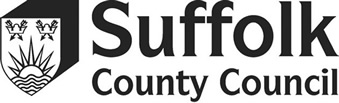 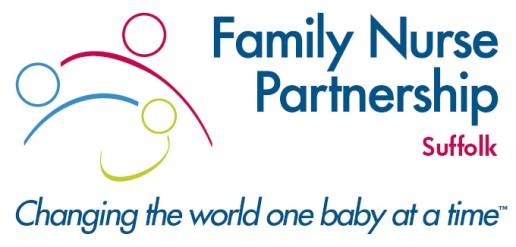 FAMILY NURSE PARTNERSHIP (FNP) AND YOUNG PARENTS PATHWAY (YPP)NOTIFICATION FORMPlease use this form to notify the Family Nurse Partnership (FNP) team of all first-time pregnant clients, who were less than 20 years of age at conception and are under 28 weeks gestation.  You do not need to do more than complete the form and send to the FNP practitioners at CYP.FNP@suffolk.gov.ukPlease note: FNP would ideally like to recruit new clients before 16 weeks gestation.  Please ensure that date of birth, NHS No. and practice details are providedName: Address:Date of Birth:NHS number:If the service user requires an interpreter, please specify languageIf the service user requires an interpreter, please specify languageAccessible Information StandardsAccessible Information StandardsDoes the service user have additional needs related to:Please specify below as applicable:VisionHearingSpeechOther communication difficultiesPractice Name:Practice Address:Practice Tel No:Parity:EDD:Telephone contact numbers:Partner name and dob :Named midwife (if known):Named midwife’s contact no:Referrer name & contact no: Date:Essential:  Additional supporting information i.e. vulnerabilities/safeguarding: